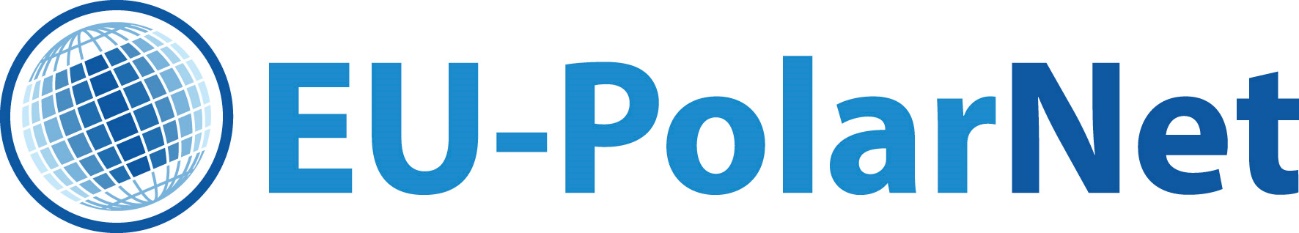 Call for ServicesOffer submission fileClosing date: 30 September 2021 - 14h00 CETThe application should be as concise as possible to ease the proposal evaluation. A font size of Calibri 11 pt should be used with 14 pt spacing.The application must be sent electronically (pdf only) with subject "EUPolarNet2Service_[Acronym Project]" and renamed in the format "[Acronym Pervice].pdf" to: info@eu-polarnet.euSection I: adminstrative INFORMATIONI.1 TITLE AND ACRONYM OF THE OFFERI.2 INFORMATION ON THE SERVICE PROVIDER(S) Rows to be added if necessary.Please provide a brief CV of the service provider(s) (5 pages maximum each), also indicating their respective roles in the project and their experience related to the topic. The CVs should be added as an appendix at the end of the offer.SECTION II: DESCRIPTION OF THE SERVICEII.1. OBJECTIVES, IMPACT AND IMPLEMENTATION PLANPlease consult the information file for detailed instructions.DO NOT EXCEED 5 PAGES FOR THIS SECTIONObjectives, impact and implementation planRelation to EU-PolarNet 2ImpactStake- and rightholder involvementImplementation:Communication and disseminationII.2. BUDGET AND STARTING DATEOverall budgetStarting datePlease indicate if you have a preferred starting date. The starting date should lie in between 1 December 2021 – 30 June 2022. Preferred Starting Date / No Preference: 	First and last nameAffiliation: Institution, Department/unit,CountryE-mailCoordinator (partner 1)Partner 2...Budget requestedin EUROJustificationStaffConsumablesTravelOther goods and servicesTOTAL